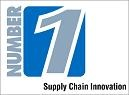 Number 1 Logistics Group, società del Gruppo FISI, è una realtà leader in Italia nel settore della logistica, con una specializzazione nel settore del Food and Grocery e della grande distribuzione.Number 1 è oggi il marchio unico di un player capace di raggiungere oltre 100 mila punti di consegna appartenenti alla GDO e ai canali specializzati food & beverage, generando un fatturato di circa 400 milioni di euro.Controlla un network diretto che comprende 7 hub con poli di stoccaggio a Milano, Verona, Parma, Roma, Caserta, Catania e Cagliari e 25 piattaforma per 2.500 dipendenti complessivi tra diretti e indiretti impiegati in 55 strutture operative (inclusi magazzini di stabilimento) e 2.300 automezzi che costituiscono la flotta dei trasporti. Grandi numeri che permettono di gestire ogni anno più di 1,6 milioni di consegne.Number 1 ricerca 5 giovani potenziali, neolaureati magistrali (o con esperienza di 2/3 anni nel mondo della logistica e della Supply Chain) interessati a intraprendere un percorso professionale nel mondo della logistica, nelle sue diverse aree.È richiesto il conseguimento (ottenuto entro la primavera 2017 per i laureandi) della laurea magistrale in ingegneria gestionale per l’inserimento nella sua struttura in ruoli di crescita e sviluppo professionale. È richiesta una buona conoscenza della lingua inglese e costituirà elemento positivo di valutazione l’eventuale esperienza all’estero per progetti di studio, e la frequenza di corsi universitari in lingua inglese.Se interessati, si prega di inserire i propri dati sul sito di number1 nell’area dedicata “lavora con noi”  (http://www.con-solution.it/iscrizione/home-number1).Nota: Dopo aver inserito il proprio nome selezionare nel campo Riferimento la voce “Annuncio di lavoro” e specificare “Poliba”Luogo di lavoro: ParmaOrario di Lavoro: full time lunedì/venerdìContratto offerto: Tempo indeterminato o determinato della durata di un anno e successivo inserimento in azienda.Deadline invio candidature: 31 marzo 2017Per chiarimenti o richieste di informazioni è attivo l’indirizzo mail selezione.number1@consuere.it 